In which sector do you work? (Please tick one) Statutory – health (clinical, non-clinical e.g. health promotion) Statutory – education (primary, secondary, tertiary, community) Statutory – emergency services (ambulance, fire, police) Statutory – justice (prison, legal system) Statutory – social welfare (employment, housing, transport) Voluntary/Third Sector Private Sector Member of public Other, please specify ………………………………………………… DATA PROTECTION ACT 1998: The information you provide on this form shall be kept in a secure, electronic filing system and not shared with any other parties.	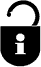 Name of Training V.S.ADate of Training May 20th 2016Name:Job Title:Name of Organisation:Address:Telephone: Contact Email (confirmation sent via email)